Положениеоб учете детей и подростков школьного возраста от 6,5до18лет,проживающих на территории с. Ракиты Михайловского района Алтайского края.1.          Общие положения:1.1.       Настоящее Положение определяет порядок проведения учета детей и подростков возраста от 6,5 до 18 лет, проживающих на территории, с.Ракиты Михайловского района1.2.       Настоящее Положение разработано на основании Конституции РФ(ст.43.п.4),закона РФ «Об образовании»(ст.31п.5), Положения об учете детей и подростков школьного возраста от 6,5 до 18 лет, проживающих на территории Алтайского края, утвержденное управлением Алтайского края по образованию и делам молодежи (приказ № 1053 от 3.04.2007 года).1.3  .     Настоящее Положение разработано в целях обеспечения прав несовершеннолетних на получение обязательного общего образования, предупреждение безнадзорности, беспризорности и правонарушений.2.          Ответственность за точный учет детей и подростков школьного  возраста. Ответственность за точный учет детей и подростков школьного возраста от, 6,5 до 18 лет несет директор муниципального общеобразовательного учреждения.3.          Организация учета детей и подростков школьного возраста.Организация   учета детей, подлежащих обязательному обучению в образовательных учреждениях, реализующих образовательные программы начального общего, основного общего и среднего (полного) общего образования осуществляется комитетом по образованию, образовательными учреждениями, сельскими и поселковыми советами совместно с учреждениями и организациями, входящими в систему профилактики безнадзорности и беспризорности несовершеннолетних и муниципальным органом управления образованием.3.1 .      Микрорайон школы устанавливается приказом комитета по образованию Администрации Михайловского района.3.2 .     Списки детей школьного возраста, проживающих на территории микрорайона школы, независимо от регистрации, составляются ежегодно. В списках фиксируется прибытие, выбытие, факт обучения детей школьного возраста, инвалидность ,факт обучения детей или наличие среднего (полного) образования.    3.3. Ежегодно, не позднее 20 августа и 20 апреля, списки предоставляются директору муниципального общеобразовательного учреждения, заверяются директором и скрепляются печатью.3.4.     Источником сведений о численности детей школьного возраста могут служить:-              списки детей, составленные в ходе проведения обхода микрорайона школы работниками МКОУ совместно с работниками органов внутренних дел, представителями общественных и других организаций;-              данные о регистрации по месту жительства или пребывания, предоставляемые органами регистрационного учета (органами внутренних дел и органами местного самоуправления) по запросу председателя комитета по образованию, директора МКОУ;-              данные переписи детского населения, составленные участковыми педиатрами, представленные органами и учреждениями здравоохранения по  запросу председателя комитета по образованию, директора МКОУ;-              списки детей, предоставляемые органами и учреждениями социальной защиты населения, миграционной, паспортно-визовой службами по запросу председателя Комитета по образованию, директора МКОУ;3.5. В течение учебного года ,не позднее 5 дней со дня прибытия ребенка или подростка школьного возраста в населенный пункт ,сельские и поселковые советы обязаны сообщать руководителю муниципального общеобразовательного учреждения данные о прибывшем ребенке. 4.Компетенция муниципального органа управления образованием.4.1. Комитет по образованию:- приказом определяет микрорайон каждого муниципального общеобразовательного учреждения, устанавливает сроки (апрель, август) ежегодного учета детей школьного возраста;-формирует единую информационную базу данных о детях школьного возраста,проживающих на территории муниципалитета, проводит ее корректировку;-осуществляет контроль по организации обучения детей и подростков школьного возраста, ведению в общеобразовательных учреждениях документации по учету и движению учащихся,по принятию мер по сохранению  контингента обучающихся;-осуществляет контроль исполнения принятых решений до момента устранения причин не получения общего образования конкретным ребенком.5.          Компетенция образовательного учреждения. Организация точного учета детей школьного возраста осуществляется в муниципальном общеобразовательном учреждении.5.1 .      Администрация муниципального общеобразовательного учреждения обеспечивает учет, осуществляя сбор данных о детях школьного возраста, проживающих на территории, закрепленной за данным учреждением приказом Комитета по образованию Администрации Михайловского района:-              об обучающихся в данном учреждении;-              об обучающихся в других муниципальных общеобразовательных        учреждениях всех типов и видов  -              о подлежащих приему в 1 классы;-              о подростках, не имеющих  общего образования и не обучающихся;-              о детях и подростках, не обучающихся по состоянию здоровья и др.5.2 Администрация муниципального общеобразовательного  принимает решение ,обеспечивающее реализацию принципа обязательности общего образования персонально по каждому выявленному ребенку ,не получающему общего образования через различные формы.5.3. В течение учебного года администрация ОУ ведет учет движения обучающихся (прием, перевод, выбытие, исключение).          Вышеуказанный порядок учета детей осуществляется круглогодично по мере выявления детей, не получающих общего образованияАДМИНИСТРАЦИЯ МИХАЙЛОВСКОГО РАЙОНААЛТАЙСКОГО КРАЯПОСТАНОВЛЕНИЕ_31.12.2011________________ 				  №  1087_____с. МихайловскоеОб утверждении Положения об учете детей и подростков школьного возраста от 6,5до 18 лет, проживающих на территории Михайловского района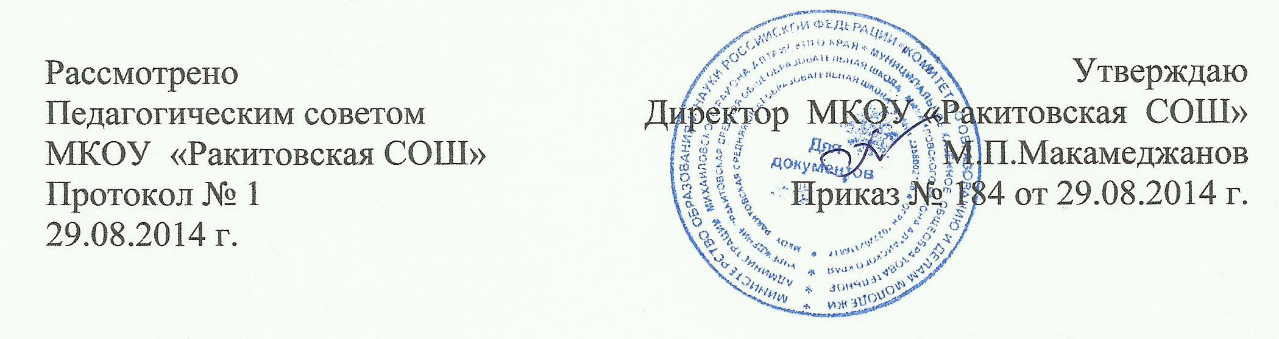 